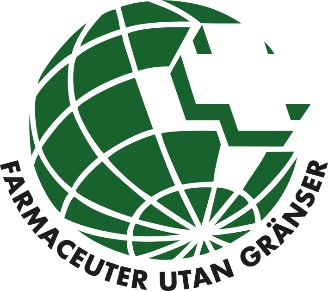 Till generalförsamlingen
Farmaceuter utan Gränser7 November 2017För beslutStyrelse och aktiva volontärer i Farmaceuter utan gränser lägger varje år ner mycket tid och engagemang i föreningens arbete både i Sverige och i internationella aktiviteter. Allt detta arbete är frivilligt och sker helt utan ersättning.Styrelsen har därför beslutat föreslå att föreningen varje år anslår ett bidrag på 400 kr per person att användas av styrelsemedlemmar och utvalda aktiva volontärer/medlemmar för en gemensam aktivitet som belöning för det arbete som utförs.Anslaget föreslås belasta föreningens löpande budget och begränsas till maximalt 8.000 kr årligen.
Användningen av anslaget redovisas i den årliga verksamhetsberättelsen.Styrelsen får i uppdrag att förfoga över anslaget, besluta om dess användning samt besluta om vilka aktiva volontärer utöver styrelsens ledamöter som ska få ta del av detta anslag.
Anslaget kan ej betalas ut som ekonomisk ersättning utan får endast användas för att bekosta en gemensam aktivitet.